ҠАРАР     	                                                                      РЕШЕНИЕО плане работы Администрации  сельского поселения Кандринский сельсовет муниципального района Туймазинский районРеспублики Башкортостан  на 2020 год                      Заслушав и обсудив информацию главы сельского поселения о плане работы Администрации сельского поселения  на  2020 год, Совет сельского поселения  муниципального района Туймазинский район Республики Башкортостан  РЕШИЛ:                   Утвердить план работы Администрации сельского поселения  муниципального района Туймазинский район Республики Башкортостан на 2020 год.Глава сельского поселениямуниципального     районаТуймазинский          районРеспублики Башкортостан                                  Р.Р.Рафиков№ 4512.02.2020 г.Утверждено решением Совета  сельского поселения  муниципального района   Туймазинский район Республики Башкортостанот 12.02.2020 года № 45План работыАдминистрации  сельского поселения муниципального района  Республики Башкортостан                                                                        на  2020 годУправляющий делами                                                      Л.Т.НигматуллинаБашҠортостан Республикаһының Туймазы  районы муниципаль районының  Ҡандра ауыл советы ауыл биләмәһе Советы452765, Ҡандра ауылы,  Ленин урамы, 16Тел. 8(34782) 4-74-52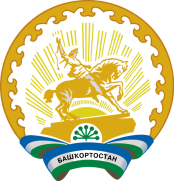 Совет сельского поселения Кандринский сельсовет     муниципального района               Туймазинский район    Республики Башкортостан452765, село Кандры, ул.Ленина, 16Тел. 8(34782) 4-74-52 № п/пНаименование мероприятия Сроки исполне-нияОтветственные исполнители1Подготовка отчета о  деятельности Администрации   сельского поселения  за 2019 годянварьУправляющий делами2Подготовка  Плана работы Администрации сельского поселения  на 2020  годянварьУправляющий делами,специалисты 3Подготовка плана мероприятий по приватизации муниципального имущества  сельского поселения  на 2020 годянварь-апрельЗам.главы сельского поселения, специалисты4Подготовка к проведению выборов и референдумов на территории сельского поселения Кандринский сельсовет муниципального района Туймазинский район Республики Башкортостанянварь-мартГлава сельского поселенияЗам.главы СП5Участие в составлении проектов распоряжений и постановлений, разработке программ, планов, семинаровпостоянноУправляющий делами; Специалисты администрации; Постоянные комиссии Совета6Оперативные совещания с руководителями коммунальных предприятийеженедельноГлава сельского поселенияЗам.главы СП7Проведение совещаний с руководителями предприятий, организаций, учреждений постоянноГлава СП, управ.делами8Прием граждан по личным вопросампо графикуГлава СП, зам.главы СП, управ.делами, специалисты9Подготовка информации по основным социально-экономическим показателям СП, подготовка документации для участия в федеральных и республиканских инвестиционных программахпо полуго-диюУправ.делами, специалисты10Анализ итогов отопительного сезона 2019-2020 г.г., разработка мероприятий по подготовке к отопительному сезону 2020-2021 г.г.по полуго-диюЗам. главы СП11Работа с заявлениями и обращениями гражданпос-тоянноУправ.делами, специалисты12Содействие в организации подписки на республиканские и районные изданияапрельУправ.делами13Работа с официальным сайтом Администрации СП, размещение проектов НПА, НПА и иной информациипос-тоянноУправ.делами14Осуществление контроля за ходом строительства и ввода жилья на территории СПпос-тоянноГлава СП, зам.главы СП, землеустроитель15Осуществление контроля за текущим содержанием, ремонтом жилищного фонда, инженерного оборудования, санитарным содержанием придомовой территории пос-тоянноЗам.главы СП, специалист16Организация работ по благоустройству территорий СПпос-тоянноГлава СП, зам.главы СП17Ведение систематического контроля за качеством выполнения земляных работпостоянноЗам.главы СП, землеустроитель18Содействие в организации общих собраний собственников жилых помещенийпостоянноЗам.главы СП, управ.делами19Проведение работ по формовочной обрезке деревьев, спиливанию сухостоямарт-октябрьЗам.главы СП20Проведение противопаводковых работмарт-майГлава СП, Зам.главы СП21Организация и проведение мероприятий по озеленению СПмай-августГлава СП22Организация торгового обслуживания населенияпос-тоянноЗам.главы СП, управ.делами23Ведение реестра муниципального имуществапос-тоянноСпециалисты Администрации СП24Исполнение прогнозного плана приватизации муниципального имущества на 2019-2020 годпос-тоянноГлава СП, специалисты Администрации СП25Регистрация права собственника  на объекты недвижимости СПпос-тоянноСпециалисты администрации (по согласованию)26Осуществление работ по оформлению невостребованных долей (паи)пос-тоянноЗемлеустроители27Работа с гражданами СП по признанию их нуждающимися в улучшении жилищных условийпос-тоянноЖилищно-бытовая комиссия Администрации СП 28Подготовка отчетов по работе с обращениями граждан, оказанию населению муниципальных услуг, проведению муниципального контроляежеме-сячноСпециалисты администрации (по согласованию)29Направление копий НПА в  по организации деятельности мировых судей и ведению регистров правовых актов для включения в Реестрпос-тоянноПомощник Главы Администрации30Проведение собраний граждан на территории сельского поселения Кандринский сельсоветпо полуго-диюГлава сельского поселения; Управляющий делами; Специалисты администрации; Депутаты Совета сельского поселения; Руководители предприятий и учреждений 31Контроль и оказание помощи в проведении отчетов, собраний, конференций, проводимых общественными формированиями, объединениями, ТСЖ, расположенными на территории сельского поселения  по решению вопросов местного значенияпос-тоянноГлава сельского поселения; Зам.главы сельского поселения32Обеспечение соответствия законодательству РФ и РБ решений, распоряжений, постановлений и иных актов, вносимых на рассмотрение главе СПпос-тоянноУправ.делами,Помощник Главы Администрации33Представительство в судах общей юрисдикции, правовая экспертиза договоров, оказание правовой помощи  населению, путем дачи консультацийпос-тоянноПомощник Главы Администрации34Оказание населению нотариальных услуг, выдача справок, выписок из похозяйственных  и домовых книг, протоколов жилищно-бытовой комиссии пос-тоянноУправляющий делами; Специалисты администрации35Предоставление в соответствии с утвержденным планом в соответствующие органы   бухгалтерских отчетов,  стат.очетов и иной информации пос-тоянноУправляющий делами; специалисты администрации36Проведение антикоррупционной экспертизы проектов НПА и НПА Совета и Администрации СПпос-тоянноЗам.главы СП, управ.делами, юрисконсульт37Подготовка и проведение культурно-массовых, общественно-политических мероприятийпо графикуСпециалисты администрации, учреждения культуры, школьные и дошкольные учреждения38Контроль за выполнением постановлений, распоряжений, положений главы сельского поселения, вышестоящих руководителей постоянноУправляющий делами администрации39Проведение мероприятий ППМИпостоянноЗам.главы СП, Специалисты администрации40Проведение мероприятий, направленных на обеспечение противопожарной безопасности (проф.группы), безопасности дорожного движения постоянноЗам.главы администрации; Специалисты Администра-ции; ПЧ с.Кандры; учреждения и предприятия41Осуществление формирования плана-графика размещения муниципального заказа на поставку товаров, выполнению работ, оказания услуг для муниципальных нужд СП на очередной финансовый год и на плановый период, внесение изменений в основной план-график размещения муниципального заказа; разработка конкурсной документации для размещения заказа путем проведения торгов, запроса котировок, аукционовпос-тоянноКонтрактный управляющий,Специалисты администрации42Размещение на официальном сайте в сети Интернет документации о муниципальном заказе в соответствии с планом-графиком размещения муниципального заказапос-тоянноСпециалист администрации43Составление годового отчета об исполнении бюджета СП за отчетный годпо графикуСпециалисты Администрации СП, ЦБ (по согласованию)44Составление бюджета СП на очередной годпо графикуСпециалисты Администрации СП, ЦБ (по согласованию)45Прием сведений о доходах, об имуществе и обязательствах имущественного характера муниципальных служащих, а также сведений о доходах, об имуществе  и обязательствах имущественного характера супруги (супруга) и несовершеннолетних детейфевраль-апрельУправляющий делами46Мероприятия, направленные на борьбу с преступностью, предупреждение злоупотребления спиртными напитками и незаконным оборотом наркотических средств и психотропных веществпос-тоянноСпециалисты Администрации47Оказание содействия в выявлении семей, находящихся в социально опасном положении, оказание им психолого-педагогической помощи, обучение родителей навыкам бесконфликтного общения с детьмипос-тоянноСпециалисты Администрации; директора школ; Социальные педагоги48Оказание содействия в организации детского досуга детей (кружки, секции)пос-тоянноСпециалисты Администрации; учреждения культуры; директора школ 49Осуществление мероприятий по пропаганде здорового образа жизни и профилактики алкоголизма, наркомании; выявление, учет и обследование лиц, в том числе несовершеннолетних, употребляющих спиртные напитки, наркотические и психотропные веществапос-тоянноСпециалисты Администрации, Директора школ; Кандринская районная больница50Оказание содействия в выявлении семей, нуждающихся в оказании услуг, в связи с наличием в них лиц, употребляющих спиртные напитки, наркотические и психотропные вещества пос-тоянноСпециалисты Администрации; социальные педагоги школ51Организация и проведение конкурсов, программ и иных мероприятий по профилактике алкоголизма и наркомании среди молодежипостоянноСпециалисты Администрации; ДК и С «Юбилейный»; директора школ, заведующие СДК52Организация военного учета с допризывной молодежью, призывникамиПо графику Управляющий делами;инспектора ВУС53Организация военного учета с молодежью, подлежащей к приписке к призывному участку Туймазинского ОВКПо графикуУправляющий делами;инспектора ВУС54Организация военного учета солдат, матросов, сержантов, старшин, прапорщиков и мичманов, офицеров запасапос-тоянноинспектора ВУС55Медицинское переосвидетельствование, работа с гражданами, пребывающих в запасе, состоящими  в командах и партиях, а также кандидатами на военную службу по контрактупос-тоянноинспектора ВУС56Оказание содействия гражданам в сборе документов на  детские, социальные пособия, пособия по уходу за ребенком, бесплатное питание, единовременной материальной помощи малоимущим гражданам, ЕДВ отдельным категориям граждан,  оформление удостоверений «Ветеран  труда » и т.д., проведение разъяснительной работыежеме-сячноСпециалисты Администрации57Проведение мероприятий по чествованию ветеранов ВОВ ко Дню защитника Отечества, 8 Мартафевраль-мартСпециалисты администрации сельского поселения58Подготовка и уточнение списков ветеранов ВОВ, тружеников тылапос-тоянноСпециалисты Администрации59Участие в спортивных спартакиадах среди сельских поселенийв соотве-тствии с планомСпециалисты Администрации; ДК и С «Юбилейный»60Проведение зимних  спортивных игрПо графикуШколы, Специалисты Администрации; ДК и С «Юбилейный»61Конкурсная программа, посвященная празднованию Дня защитника ОтечествафевральСпециалисты Администрации; ДК и С «Юбилейный»62Конкурсная программа, посвященная празднованию международного женского дня 8 Марта	мартСпециалисты Администрации; ДК и С «Юбилейный»63Проведение мероприятий,  посвященных  празднованию Дня Победы в ВОВ 1941-.г.Апрель-майШколы, Специалисты Администрации; ДК и С «Юбилейный»64Организация и проведение торжественных мероприятий, посвященных Последнему звонкумайШколы, Специалисты Администрации; ДК и С «Юбилейный»65Проведение праздничных мероприятий,  посвященных Дню защиты детейиюньШколы, Дом пионеров и школьников, Специалисты Администрации; ДК и С «Юбилейный» 66Проведение в населенных пунктах сельского поселения открытого мероприятия «САБАНТУЙ-2020» По графикуСПК Ермухаметово, СДК, управ.делами, Специалисты Администрации67 Урок- обзор по художественной литературе,  литературный утренник, юбилейная книжная выставка, литературно-поэтический час, экскурсия для дошкольников в течение годаБиблиотеки, Специалисты Администрации68Олимпиады по школьным предметамв течение годаШколы69Содействие в трудоустройстве молодежи на временные, сезонные и общественные работыМай-августЦентр занятости; Специалисты Администрации70Организация и проведение программы летнего отдыха: профильные походы от 1 до 10 дней, лагерь дневного пребыванияиюнь, июльЦентр занятости; Специалисты Администрации71Проведение мероприятий по подготовке  бюджетных школьных, дошкольных учреждений, объектов соцкультбыта к работе в новом учебном году и в зимних условияхмай-сентяб-рьДиректора школ, заведующие детских садов, зам.глав администрации СП72Проведение мероприятий по благоустройству населенных пунктовпостоянноАдминистрация СП, депутаты Совета73Оказание содействия в проведении выборов депутатов Государственного Собрания-Курултая Республики Башкортостанмай-сентяб-рьАдминистрация СП74Проведение новогодних мероприятийдекабрьАдминистрация СП